     UBND QUẬN LONG BIÊNTRƯỜNG TIỂU HỌC VIỆT HƯNG 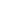 PHÂN PHỐI CHƯƠNG TRÌNH CÁC MÔN HỌC - HỌC KÌ IINăm học 2019-2020MÔN TIẾNG VIỆTMÔN TOÁNMÔN TIẾNG ANHTuầnTên bài dạy Tên bài dạy Tên bài dạy Tên bài dạy Tên bài dạy Tên bài dạy Tên bài dạy Tên bài dạy TuầnPhân mônLớp 1PhânmônLớp 2Lớp 3PhânmônLớp 4Lớp 519HVBài 77: ăc - âcTĐChuyện bốn mùa.Hai Bà Trưng.TĐBốn anh tài.Người công dân số Một.19HVBài 78: uc - ưcKCChuyện bốn mùa.Hai Bà Trưng.CTNghe-viết: Kim tự tháp Ai Cập.Nghe-viết: Nhà yêu nước Nguyễn Trung Trực.19HVBài 79: ôc - uôcCTTập chép: Chuyện bốn mùa.Nghe-viết: Hai Bà Trưng.LT&CChủ ngữ trong câu kể Ai làm gì?Câu ghép.19HVBài 80: iêc - ươcTĐThư Trung thu.Báo cáo kết quả tháng thi đua Noi gương chú bộ đội.KCBác đánh cá và gã hung thần.Chiếc đồng hồ.19TVTuốt lúa, hạt thóc,…LT&CMRVT: từ ngữ về các mùa.Đặt và trả lời câu hỏi Khi nào?Nhân hóa.Ôn tập cách đặt và trả lời câu hỏi Khi nào?TĐChuyện cổ tích về loài người.Người công dân số Một (tt).19TVCon ốc, đôi guốc, cá diếc,…TVChữ hoa: PÔn chữ hoa : NTLVLuyện tập xây dựng mở bài trong bài văn miêu tả đồ vật.Luyện tập tả người (Dựng đoạn mở bài).19CTNghe-viết: Thư Trung thu.Nghe-viết: Trần Bình Trọng.LT&CMRVT: Tài năng.Cách nối các vế câu ghép.19TLVĐáp lời chào, lời tự giới thiệu.Nghe kể: Chàng trai làng Phù Ủng.TLVLuyện tập xây dựng kết bài trong bài văn miêu tả đồ vật.Luyện tập tả người (Dựng đoạn kết bài).20HVBài 81: achTĐÔng Mạnh thắng Thần Gió.Ở lại với chiến khu.TĐBốn anh tài (tt).Thái sư Trần Thủ Độ.20HVBài 82: ich - êchKCÔng Mạnh thắng Thần Gió.Ở lại với chiến khu.CTNghe-viết: Cha đẻ của chiếc lốp xe đạpNghe-viết: Cánh cam lạc mẹ.20HVBài 83: Ôn tậpCTNghe-viết: Gió.Nghe-viết: Ở lại với chiến khu.LT&CLuyện tập về câu kể Ai làm gì?Tiết 1: MRVT: Công dân.20HVBài 84: op - apTĐMùa xuân đến.Chú ở bên Bác Hồ.KCKể chuyện đã nghe, đã đọc (về một người có tài).Kể chuyện đã nghe, đã đọc (về những tấm gương sống, làm việc theo pháp luật, theo nếp sống văn minh).20HVBài 85: ăp - âpLT&CMRVT: từ ngữ về thời tiết.Đặt và trả lời câu hỏi Khi nào?Dấu chấm, dấu chấm than.MRVT: Tổ quốc.Dấu phẩy.TĐTrống đồng Đông Sơn.Nhà tài trợ đặc biệt của Cách mạng.20TVChữ hoa: QÔn chữ hoa : NTLVMiêu tả đồ vật (Kiểm tra viết).Tả người (Kiểm tra viết)20CTNghe-viết: Mưa bóng mây.Nghe-viết: Trên đường mòn Hồ Chí Minh.LT&CMRVT: Sức khỏe.Nối các vế câu ghép bằng quan hệ từ.20TLVTả ngắn về bốn mùa.Báo cáo hoạt động.TLVLuyện tập giới thiệu địa phương.Lập chương trình hoạt động.21HVBài 86: ôp - ơpTĐChim sơn ca và bông cúc trắng.Ông tổ nghề thêu.TĐAnh hùng Lao động Trần Đại Nghĩa.Trí dũng song toàn.21HVBài 87: ep - êpKCChim sơn ca và bông cúc trắng.Ông tổ nghề thêu.CTNhớ-viết: Chuyện cổ tích về loài người.Nghe- viết: Sầu riêngNghe-viết: Trí dũng song toàn.Nghe-viết: Hà Nội21HVBài 88: ip - upCTTập chép: Chim sơn ca và bông cúc trắng.Nghe-viết: Ông tổ nghề thêu.LT&CCâu kể Ai thế nào?MRVT: Công dân.21HVBài 89: iêp - ươpTĐVè chim.Bàn tay cô giáo.KCKể chuyện được chứng kiến hoặc tham gia (về một người có khả năng hoặc có sức khỏe đặc biệt mà em biết).Kể chuyện được chứng kiến hoặc tham gia (thể hiện ý thức bảo vệ các công trình công cộng, các di tích lịch sử - văn hóa; ý thức chấp hành luật giao thông đường bộ; lòng biết ơn các thương binh liệt sĩ).21TV- Bập bênh, lợp nhà,… - Sách giáo khoa, hí hoáy,…LT&CMRVT: từ ngữ về chim chóc.Đặt và trả lời câu hỏi Ở đâu?Nhân hóa.Ôn tập cách đặt và trả lời câu hỏi Ở đâu?TĐBè xuôi sông La.Tiếng rao đêm.21TVChữ hoa: RÔn chữ hoa : O, Ô, ƠTLVTrả bài văn miêu tả đồ vật.Lập chương trình hoạt động.21TLVĐáp lời cảm ơn. Tả ngắn về loài chim.Nói về trí thức.Nghe kể: Nâng niu từng hạt giống.LT&CVị ngữ trong câu kể Ai thế nào?Nối các vế câu ghép bằng quan hệ từ.21TLVCấu tạo bài văn miêu tả cây cối.Trả bài văn tả người.22HVBài 90: Ôn tậpTĐMột trí khôn hơn trăm trí khôn.Nhà bác học và bà cụ.TĐSầu riêng.Lập làng giữ biển.22HVBài 91: oa - oeKCMột trí khôn hơn trăm trí khôn.Nhà bác học và bà cụ.CT22HVBài 92: oai - oayCTNghe-viết: Một trí khôn hơn trăm trí khôn.Nghe-viết: Ê-đi-xơnLT&CChủ ngữ trong câu kể Ai thế nào?Nối các vế câu ghép bằng quan hệ từ.22HVBài 93: oan - oănTĐCò và Cuốc.Cái cầu.KC22HVBài 94: oang - ăngLT&CMRVT: từ ngữ về loài chim.Dấu chấm, dấu phẩy.MRVT: Sáng tạo.Dấu phẩy, dấu chấm, dấu chấm hỏi.TĐChợ Tết.Cao Bằng.22TVChữ hoa: SÔn chữ hoa : PTLVLuyện tập quan sát cây cối.Ôn tập văn kể chuyện.22TLVĐáp lời xin lỗi. Tả ngắn về loài chim.Nói viết về một người lao động trí óc.LT&CMRVT: Cái đẹp.Nối các vế câu ghép bằng quan hệ từ.22TLVLuyện tập miêu tả các bộ phận của cây cối.Kể chuyện (Kiểm tra viết).23HVBài 95: oanh - oachTĐBác sĩ Sói.Nhà ảo thuật.TĐHoa học trò.Phân xử tài tình.23HVBài 96: oat - oătKCBác sĩ Sói.Nhà ảo thuật.CTNhớ-viết: Chợ TếtNghe- viết: Họa sĩ Tô Ngọc VânNhớ-viết: Cao Bằng.Nghe-viết: Núi non hùng vĩ23HVBài 97: Ôn tậpCTTập chép: Bác sĩ Sói.Nghe-viết: Người sáng tác Quốc ca Việt Nam.LT&CDấu gạch ngang.MRVT: Trật tự - An ninh.23HVBài 98: uê - uyTĐChương trình xiếc đặc sắc.KCKể chuyện đã nghe, đã đọc (ca ngợi cái đẹp hay phản ánh cuộc đấu tranh giữ cái đẹp với cái xấu, cái thiện với cái ác).Kể chuyện đã nghe, đã đọc (về những người đã góp sức bảo vệ trật tự, an ninh).23HVBài 99: uơ - uyaLT&CMRVT: từ ngữ về muông thú.Đặt và trả lời câu hỏi Như thế nào?Nhân hóa.Ôn tập cách đặt và trả lời câu hỏi Như thế nào?TĐKhúc hát ru những em bé lớn trên lưng mẹ.Chú đi tuần.23TVChữ hoa: TÔn chữ hoa : QTLVLuyện tập miêu tả các bộ phận của cây cối.Lập chương trình hoạt động.23TLVĐáp lời khẳng định. Viết nội quy.Kể lại một buổi biểu diễn nghệ thuật.LT&CMRVT: Cái đẹp.Nối các vế câu ghép bằng quan hệ từ.23TLVĐoạn văn trong bài văn miêu tả cây cối.Trả bài văn kể chuyện.24HVBài 100: uân - uyênTĐQuả tim khỉ.Đối đáp với vua.TĐVẽ về cuộc sống an toàn.Luật tục xưa của người Ê - đê.24HVBài 101: uât - uyêtKCQuả tim khỉ.Đối đáp với vua.CT24HVBài 102: uynh - uychCTNghe-viết: Quả tim khỉ.Nghe-viết: Đối đáp với vua.LT&CCâu kể Ai là gì?MRVT: Trật tự - An ninh.24HVBài 103: Ôn tậpTĐVoi nhà.Tiếng đàn.KC24TV- Tàu thủy, giấy pơ-luya,… - Ôn tậpLT&CMRVT: từ ngữ về loài thú.Dấu chấm, dấu phẩy.MRVT: Nghệ thuật.Dấu phẩy.TĐĐoàn thuyền đánh cá.Hộp thư mật.24TVChữ hoa: U, ƯÔn chữ hoa : RTLVLuyện tập xây dựng đoạn văn miêu tả cây cối.Ôn tập về tả đồ vật.24TLVĐáp lời  phủ định. Nghe - trả lời câu hỏi.LT&CVị ngữ trong câu kể Ai là gì?Nối các vế câu ghép bằng cặp từ hô ứng.24TLVTóm tắt tin tức.Ôn tập về tả đồ vật.25TĐTrường em.TĐSơn Tinh, Thủy Tinh.Hội vật.TĐKhuất phục tên cướp biển.Phong cảnh đền Hùng.25TVTô chữ hoa: A, Ă, Â, BKCSơn Tinh, Thủy Tinh.Hội vật.CTNghe-viết: Khuất phục tên cướp biển.Nghe- viết: Thắng biểnNghe-viết: Ai là thủy tổ của loài ngườiNghe-viết: Lịch sử Ngày Quốc tế Lao động25CTTrường em.CTTập chép: Sơn Tinh, Thủy Tinh.Nghe-viết: Hội vật.LT&CChủ ngữ trong câu kể Ai là gì?Liên kết các câu trong bài bằng cách lặp từ ngữ.25TĐTặng cháu.TĐBé nhìn biển.Hội đua vơi ở Tây Nguyên.KCNhững chú bé không chết.Vì muôn dân.25CTTặng cháu.LT&CMRVT: từ ngữ về sông biển.Đặt và trả lời câu hỏi Vì sao?Nhân hóa. Ôn tập cách đặt và trả lời câu hỏi Vì sao?TĐBài thơ về tiểu đội xe không kính.Cửa sông.25TĐCái nhãn vở.TVChữ hoa: VÔn chữ hoa : STLVLuyện tập tóm tắt tin tức.Tả đồ vật (Kiểm tra viết).25KCRùa và Thỏ.TLVĐáp lời đồng ý. Quan sát tranh, trả lời câu hỏi.Kể về lễ hội.LT&CMRVT: Dũng cảm. (gộp 2 bài)Liên kết các câu trong bài bằng cách thay thế từ ngữ.25TLVLuyện tập xây dựng mở bài trong bài văn miêu tả cây cối.26TĐBàn tay mẹ.TĐTôm Càng và cá con.Sự tích lễ hội Chữ Đồng Tử.TĐThắng biển.Nghĩa thầy trò.26CTBàn tay mẹ.KCTôm Càng và cá con.Sự tích lễ hội Chữ Đồng Tử.CT26TĐCái Bống.CTTập chép: Vì sao cá không biết nói?Nghe-viết: Sự tích lễ hội Chữ Đồng Tử.LT&CLuyện tập về câu kể Ai là gì?MRVT: Truyền thống.(gộp 2 tiết)26TVTô chữ hoa: C, D, ĐTĐSông Hương.Rước đèn ông sao.KC26CTCái Bống.LT&CMRVT: từ ngữ về sông biển.Dấu phẩyMRVT: Lễ hội.Dấu phẩy.TĐGa-vrốt ngoài chiến lũy.Hội thổi cơm thi ở Đồng Vân.26Ôn tậpÔn tậpTVChữ hoa: XÔn chữ hoa : TTLVLuyện tập xây dựng kết bài trong bài văn miêu tả cây cối.26Kiểm tra giữa kì IITLVĐáp lời đồng ý. Tả ngắn về biểnKể về một ngày hội.LT&CLuyện tập thay thế từ ngữ để liên kết câu.26TLVLuyện tập miêu tả cây cối.Trả bài văn tả đồ vật.27TĐHoa ngọc lan.TĐÔn tập và kiểm tra giữa học kì II:- Ôn tập: Tập đọc, Học thuộc lòng, Chính tả, Luyện từ và câu, Tập làm văn.- Kiểm tra: Đọc - viếtÔn tập và kiểm tra giữa học kì II: - Ôn tập: Tập đọc, Học thuộc lòng, Chính tả, Luyện từ và câu, Tập làm văn.- Kiểm tra: Đọc - viếtTĐDù sao trái đất vẫn quay!Tranh làng Hồ.27TVTô chữ hoa: E, Ê, GKCÔn tập và kiểm tra giữa học kì II:- Ôn tập: Tập đọc, Học thuộc lòng, Chính tả, Luyện từ và câu, Tập làm văn.- Kiểm tra: Đọc - viếtÔn tập và kiểm tra giữa học kì II: - Ôn tập: Tập đọc, Học thuộc lòng, Chính tả, Luyện từ và câu, Tập làm văn.- Kiểm tra: Đọc - viếtCTNhớ-viết: Bài thơ về tiểu đội xe không kính.Nhớ-viết: Cửa sông.27CTNhà bà ngoại.CTÔn tập và kiểm tra giữa học kì II:- Ôn tập: Tập đọc, Học thuộc lòng, Chính tả, Luyện từ và câu, Tập làm văn.- Kiểm tra: Đọc - viếtÔn tập và kiểm tra giữa học kì II: - Ôn tập: Tập đọc, Học thuộc lòng, Chính tả, Luyện từ và câu, Tập làm văn.- Kiểm tra: Đọc - viếtLT&CCâu khiến.MRVT: Truyền thống.27TĐAi dậy sớm.TĐÔn tập và kiểm tra giữa học kì II:- Ôn tập: Tập đọc, Học thuộc lòng, Chính tả, Luyện từ và câu, Tập làm văn.- Kiểm tra: Đọc - viếtÔn tập và kiểm tra giữa học kì II: - Ôn tập: Tập đọc, Học thuộc lòng, Chính tả, Luyện từ và câu, Tập làm văn.- Kiểm tra: Đọc - viếtKCKể chuyện được chứng kiến hoặc tham gia (về lòng dũng cảm)Kể chuyện được chứng kiến hoặc tham gia (nói lên truyền thống tôn sư, trọng đạo của người Việt Nam).27CTCâu đố.LT&CÔn tập và kiểm tra giữa học kì II:- Ôn tập: Tập đọc, Học thuộc lòng, Chính tả, Luyện từ và câu, Tập làm văn.- Kiểm tra: Đọc - viếtÔn tập và kiểm tra giữa học kì II: - Ôn tập: Tập đọc, Học thuộc lòng, Chính tả, Luyện từ và câu, Tập làm văn.- Kiểm tra: Đọc - viếtTĐCon sẻ.Đất nước.27TĐMưu chú Sẻ.TVÔn tập và kiểm tra giữa học kì II:- Ôn tập: Tập đọc, Học thuộc lòng, Chính tả, Luyện từ và câu, Tập làm văn.- Kiểm tra: Đọc - viếtÔn tập và kiểm tra giữa học kì II: - Ôn tập: Tập đọc, Học thuộc lòng, Chính tả, Luyện từ và câu, Tập làm văn.- Kiểm tra: Đọc - viếtTLVMiêu tả cây cối (Kiểm tra viết).Ôn tập về tả cây cối.27KCTrí khônCTÔn tập và kiểm tra giữa học kì II:- Ôn tập: Tập đọc, Học thuộc lòng, Chính tả, Luyện từ và câu, Tập làm văn.- Kiểm tra: Đọc - viếtÔn tập và kiểm tra giữa học kì II: - Ôn tập: Tập đọc, Học thuộc lòng, Chính tả, Luyện từ và câu, Tập làm văn.- Kiểm tra: Đọc - viếtLT&CCách đặt câu khiến.Liên kết các câu trong bài bằng từ ngữ nối.27TLVÔn tập và kiểm tra giữa học kì II:- Ôn tập: Tập đọc, Học thuộc lòng, Chính tả, Luyện từ và câu, Tập làm văn.- Kiểm tra: Đọc - viếtÔn tập và kiểm tra giữa học kì II: - Ôn tập: Tập đọc, Học thuộc lòng, Chính tả, Luyện từ và câu, Tập làm văn.- Kiểm tra: Đọc - viếtTLVTrả bài văn miêu tả cây cối.Tả cây cối (Kiểm tra viết).28TĐNgôi nhàTĐKho báu.Cuộc chạy đua trong rừng.TĐÔn tập và kiểm tra giữa học kì II:- Ôn tập: Tập đọc, Học thuộc lòng, Chính tả, Luyện từ và câu, Tập làm văn.- Kiểm tra: Đọc - viếtÔn tập và kiểm tra giữa học kì II:- Ôn tập: Tập đọc, Học thuộc lòng, Chính tả, Luyện từ và câu, Tập làm văn.- Kiểm tra: Đọc - viết28TVTô chữ hoa: H, I, KKCKho báu.Cuộc chạy đua trong rừng.CTÔn tập và kiểm tra giữa học kì II:- Ôn tập: Tập đọc, Học thuộc lòng, Chính tả, Luyện từ và câu, Tập làm văn.- Kiểm tra: Đọc - viếtÔn tập và kiểm tra giữa học kì II:- Ôn tập: Tập đọc, Học thuộc lòng, Chính tả, Luyện từ và câu, Tập làm văn.- Kiểm tra: Đọc - viết28CTNgôi nhàCTNghe-viết: Kho báu.Nghe-viết: Cuộc chạy đua trong rừng.LT&CÔn tập và kiểm tra giữa học kì II:- Ôn tập: Tập đọc, Học thuộc lòng, Chính tả, Luyện từ và câu, Tập làm văn.- Kiểm tra: Đọc - viếtÔn tập và kiểm tra giữa học kì II:- Ôn tập: Tập đọc, Học thuộc lòng, Chính tả, Luyện từ và câu, Tập làm văn.- Kiểm tra: Đọc - viết28TĐQuà của bố.TĐCây dừa.Cùng vui chơi.KCÔn tập và kiểm tra giữa học kì II:- Ôn tập: Tập đọc, Học thuộc lòng, Chính tả, Luyện từ và câu, Tập làm văn.- Kiểm tra: Đọc - viếtÔn tập và kiểm tra giữa học kì II:- Ôn tập: Tập đọc, Học thuộc lòng, Chính tả, Luyện từ và câu, Tập làm văn.- Kiểm tra: Đọc - viết28CTQuà của bố.LT&CMRVT: từ ngữ về cây cối.Đặt và trả lời câu hỏi Để làm gì?Dấu chấm, dấu phẩyNhân hóa.Ôn tập cách đặt và trả lời câu hỏi Để làm gì?TĐÔn tập và kiểm tra giữa học kì II:- Ôn tập: Tập đọc, Học thuộc lòng, Chính tả, Luyện từ và câu, Tập làm văn.- Kiểm tra: Đọc - viếtÔn tập và kiểm tra giữa học kì II:- Ôn tập: Tập đọc, Học thuộc lòng, Chính tả, Luyện từ và câu, Tập làm văn.- Kiểm tra: Đọc - viết28TĐVì bây giờ mẹ mới về.TVChữ hoa: YTLVÔn tập và kiểm tra giữa học kì II:- Ôn tập: Tập đọc, Học thuộc lòng, Chính tả, Luyện từ và câu, Tập làm văn.- Kiểm tra: Đọc - viếtÔn tập và kiểm tra giữa học kì II:- Ôn tập: Tập đọc, Học thuộc lòng, Chính tả, Luyện từ và câu, Tập làm văn.- Kiểm tra: Đọc - viết28KCBông hoa cúc trắng.TLVĐáp lời chia vui. Tả ngắn về cây cối. Kể lại một trận thi đấu thể thao. Viết lại một tin thể thao trên báo, đài.LT&CÔn tập và kiểm tra giữa học kì II:- Ôn tập: Tập đọc, Học thuộc lòng, Chính tả, Luyện từ và câu, Tập làm văn.- Kiểm tra: Đọc - viếtÔn tập và kiểm tra giữa học kì II:- Ôn tập: Tập đọc, Học thuộc lòng, Chính tả, Luyện từ và câu, Tập làm văn.- Kiểm tra: Đọc - viết28TLVÔn tập và kiểm tra giữa học kì II:- Ôn tập: Tập đọc, Học thuộc lòng, Chính tả, Luyện từ và câu, Tập làm văn.- Kiểm tra: Đọc - viếtÔn tập và kiểm tra giữa học kì II:- Ôn tập: Tập đọc, Học thuộc lòng, Chính tả, Luyện từ và câu, Tập làm văn.- Kiểm tra: Đọc - viết29TĐĐầm sen.TĐNhững quả đào.Buổi học thể dục.TĐĐường đi Sa Pa.Một vụ đắm tàu.29TVTô chữ hoa: L, M, NKCNhững quả đào.Buổi học thể dục.CTNghe-viết: Ai nghĩ ra các chữ số 1, 2, 3, 4…?Nhớ- viết: Đường đi Sa-PaNhớ-viết: Đất nước.Nghe-viết: Cô gái của tương lai29CTHoa sen.CTTập chép: Những quả đào.Nghe-viết: Buổi học thể dục.LT&CMRVT: Du lịch - Thám hiểm.(gộp 2 bài)Ôn tập về dấu câu (Dấu chấm, chấm hỏi, chấm than).29TĐMời vào.TĐCây đa quê hương.Lời kêu gọi toàn dân tập thể dục.KCĐôi cánh của Ngựa Trắng.Lớp trưởng lớp tôi.29CTMời vào.LT&CMRVT: từ ngữ về cây cối.Đặt và trả lời câu hỏi Để làm gì?MRVT: Thể thao.Dấu phẩy.TĐTrăng ơi... từ đâu đến?Con gái.29TĐChú công.TVChữ hoa: A (Kiểu 2)TLVLuyện tập tóm tắt tin tức..29KCNiềm vui bất ngờ.TLVĐáp lời chia vui. Nghe- trả lời câu hỏi.Viết về một trận thi đấu thể thao.LT&CGiữ phép lịch sự khi bày tỏ yêu cầu, đề nghị.Ôn tập về dấu câu (Dấu chấm, chấm hỏi, chấm than).29TLVCấu tạo bài văn miêu tả con vật.Trả bài văn tả cây cối.30TĐChuyện ở lớp.TĐAi ngoan sẽ được thưởng.Gặp gỡ ở Lúc - xăm - bua.TĐHơn một nghìn ngày vòng quanh trái đất.Thuần phục sư tử.30TVTô chữ hoa: O, Ô, Ơ, PKCAi ngoan sẽ được thưởng.Gặp gỡ ở Lúc - xăm - bua.CT30CTChuyện ở lớp.CTNghe-viết: Ai ngoan sẽ được thưởng.Nghe-viết: Liên hợp quốc.LT&CMRVT: Nam và nữ.(gộp 2 tiết)30TĐMèo con đi học.TĐCháu nhớ Bác Hồ.Một mái nhà chung.KC30CTMèo con đi học.LT&CMRVT: từ ngữ về Bác Hồ.  Đặt và trả lời câu hỏi Bằng gì?Dấu hai chấm.TĐDòng sông mặc áo.Tà áo dài Việt Nam.30TĐNgười bạn tốt.TVChữ hoa: M (Kiểu 2)Ôn chữ hoa : UTLVLuyện tập quan sát con vật.Ôn tập về tả con vật.30KCSói và Sóc.TLVNghe - trả lời câu hỏi Viết thư.LT&CCâu cảm.Ôn tập về dấu câu (Dấu phẩy).30TLVTả con vật (Kiểm tra viết).31TĐNgưỡng cửaTĐChiếc rễ đa tròn.Bác sĩ Y-éc-xanh.TĐĂng - co Vát.Công việc đầu tiên.31TVTô chữ hoa: Q, RKCChiếc rễ đa tròn.Bác sĩ Y-éc-xanh.CTNghe-viết: Nghe lời chim nói.Nghe-viết: Vương quốc vắng nụ cườiNghe-viết: Tà áo dài Việt Nam.Nhớ- viết: Bầm ơi31CTNgưỡng cửaCTNghe-viết: Việt Nam có Bác.Nghe-viết : Bác sĩ Y-éc-xanh.LT&CThêm trạng ngữ cho câu.31TĐKể cho bé nghe.TĐCây và hoa bên Lăng Bác.Bài hát trồng cây.KCKể chuyện được chứng kiến hoặc tham gia (về một cuộc du lịch hay cắm trại).Kể chuyện được chứng kiến hoặc tham gia (một việc làm tốt của bạn em).31CTKể cho bé nghe.LT&CMRVT: từ ngữ về Bác Hồ.Dấu chấm, dấu phẩy.MRVT: Các nước.Dấu phẩy.TĐCon chuồn chuồn nước.Bầm ơi.31TĐHai chị em.TVChữ hoa: N (Kiểu 2)Ôn chữ hoa : VTLVLuyện tập miêu tả các bộ phận của con vật.Ôn tập về tả cảnh.31KCDê con nghe lời mẹ.TLVĐáp lời khen ngợi. Tả ngắn về Bác Hồ Thảo luận về bảo vệ môi trường.LT&CThêm trạng ngữ chỉ nơi chốn cho câu.Ôn tập về dấu câu (Dấu phẩy).31TLVLuyện tập xây dựng đoạn văn miêu tả con vật.Ôn tập về tả cảnh.32TĐHồ Gươm.TĐChuyện quả bầu.Người đi săn và con vượn.TĐVương quốc vắng nụ cười. (gộp 2 tiết)Út Vịnh.32TVTô chữ hoa: S, TKCChuyện quả bầu.Người đi săn và con vượn.CT32CTHồ Gươm.CTNghe-viết: Chuyện quả bầu.Nghe-viết: Ngôi nhà chung. LT&CThêm trạng ngữ chỉ thời gian cho câu.Ôn tập về dấu câu (Dấu phẩy).32TĐLũy tre.TĐTiếng chổi tre.Cuốn sổ tay.KC32CTLũy tre.LT&CTừ trái nghĩa.Dấu chấm, dấu phẩyĐặt và trả lời câu hỏi Bằng gì?Dấu chấm, dấu hai chấm.TĐNgắm trăng. Không đề.Những cánh buồm.32TĐSau cơn mưa.TVChữ hoa: Q (Kiểu 2)Ôn chữ hoa : XTLVLuyện tập xây dựng đoạn văn miêu tả con vật.Trả bài văn tả con vật.32KCCon rồng cháu tiên.TLVĐáp lời từ chối. Đọc sổ liên lạcNói, viết về bảo vệ môi trường.LT&CThêm trạng ngữ chỉ nguyên nhân cho câu.Ôn tập về dấu câu (Dấu hai chấm).32TLVLuyện tập xây dựng mở bài, kết bài trong bài văn miêu tả con vật.Tả cảnh (Kiểm tra viết).33TĐCây bàng.TĐBóp nát quả cam.Cóc kiện trời.TĐLuật Bảo vệ, chăm sóc và giáo dục trẻ em.33TVTô chữ hoa: U, Ư, VKCBóp nát quả cam.Cóc kiện trời.CTNhớ-viết: Ngắm trăng. Không đề.Nghe-viết: Nói ngượcNghe-viết: Trong lời mẹ hát.Nhớ- viết: Sang năm con lên bảy33CTCây bàng.CTNghe-viết: Bóp nát quả cam.Nghe-viết: Cóc kiện trời.LT&CMRVT: Lạc quan - Yêu đời. (gộp 2 tiết)MRVT: Trẻ em.33TĐĐi học.TĐLượm.Mặt trời xanh của tôi.KCKể chuyện đã nghe, đã đọc (về tinh thần lạc quan yêu đời).Kể chuyện đã nghe, đã đọc (về việc gia đình, nhà trường và xã hội chăm sóc, giáo dục trẻ em thực hiện bổn phận với gia đình, nhà trường và xã hội).33CTĐi học.LT&CMRVT: từ ngữ chỉ nghề nghiệp.Nhân hóa.TĐCon chim chiền chiện.Sang năm con lên bảy.33TĐNói dối hại thân.TVChữ hoa: V (Kiểu 2)Ôn chữ hoa : YTLVMiêu tả con vật (Kiểm tra viết)Ôn tập về tả người.33KCCô chủ không biết quý tình bạn.TLVĐáp lời an ủi. Kể chuyện được chứng kiến (viết)Ghi chép sổ tay.LT&CThêm trạng ngữ chỉ mục đích cho câu.Ôn tập về dấu câu (Dấu ngoặc kép).33TLVTả người (Kiểm tra viết).34TĐBác đưa thư.TĐNgười làm đồ chơi.Sự tích chú Cuội cung trăng.TĐTiếng cười là liều thuốc bổ.Lớp học trên đường.34TVTô chữ hoa: X, YKCNgười làm đồ chơi.Sự tích chú Cuội cung trăng.CT34CTBác đưa thư.CTNghe-viết: Người làm đồ chơi.Nghe-viết: Thì thầm.LT&CMRVT: Quyền và bổn phận.34TĐLàm anh.TĐĐàn bê của anh Hồ Giáo.Mưa.KC34CTChia quà.LT&CTừ trái nghĩa.MRVT: từ ngữ chỉ nghề nghiệpMRVT: Thiên nhiên.Dấu chấm, dấu phẩy.TĐĂn “mầm đá”.Nếu trái đất thiếu trẻ con.34TĐNgười trồng na.TVÔn cách viết các chữ hoa:A, M, N, Q, V (Kiểu 2)Ôn chữ hoa : A, M, N, V ( kiểu 2)TLVTrả bài văn miêu tả con vật.Trả bài văn tả cảnh.34KCHai tiếng kì lạ.TLVKể ngắn về người thân (nói, viết) Nghe kể: Vươn tới các vì sao.Ghi chép sổ tay.LT&CThêm trạng ngữ chỉ phương tiện cho câu.Ôn tập về dấu câu (Dấu gạch ngang).34TLVTrả bài văn tả người.35TĐAnh hùng biển cảTĐÔn tập và kiểm tra cuối học kì II:- Ôn tập: Tập đọc, Học thuộc lòng, Chính tả, Luyện từ và câu, Tập làm văn.- Kiểm tra: Đọc - viếtÔn tập và kiểm tra cuối học kì II:- Ôn tập: Tập đọc, Học thuộc lòng, Chính tả, Luyện từ và câu, Tập làm văn.- Kiểm tra: Đọc - viếtTĐÔn tập và kiểm tra cuối học kì II:- Ôn tập: Tập đọc, Học thuộc lòng, Chính tả, Luyện từ và câu, Tập làm văn.- Kiểm tra: Đọc - viếtÔn tập và kiểm tra cuối học kì II:- Ôn tập: Tập đọc, Học thuộc lòng, Chính tả, Luyện từ và câu, Tập làm văn.- Kiểm tra: Đọc - viết35TVViết chữ số: 0… 9KCÔn tập và kiểm tra cuối học kì II:- Ôn tập: Tập đọc, Học thuộc lòng, Chính tả, Luyện từ và câu, Tập làm văn.- Kiểm tra: Đọc - viếtÔn tập và kiểm tra cuối học kì II:- Ôn tập: Tập đọc, Học thuộc lòng, Chính tả, Luyện từ và câu, Tập làm văn.- Kiểm tra: Đọc - viếtCTÔn tập và kiểm tra cuối học kì II:- Ôn tập: Tập đọc, Học thuộc lòng, Chính tả, Luyện từ và câu, Tập làm văn.- Kiểm tra: Đọc - viếtÔn tập và kiểm tra cuối học kì II:- Ôn tập: Tập đọc, Học thuộc lòng, Chính tả, Luyện từ và câu, Tập làm văn.- Kiểm tra: Đọc - viết35CTLoài cá thông minh.CTÔn tập và kiểm tra cuối học kì II:- Ôn tập: Tập đọc, Học thuộc lòng, Chính tả, Luyện từ và câu, Tập làm văn.- Kiểm tra: Đọc - viếtÔn tập và kiểm tra cuối học kì II:- Ôn tập: Tập đọc, Học thuộc lòng, Chính tả, Luyện từ và câu, Tập làm văn.- Kiểm tra: Đọc - viếtLT&CÔn tập và kiểm tra cuối học kì II:- Ôn tập: Tập đọc, Học thuộc lòng, Chính tả, Luyện từ và câu, Tập làm văn.- Kiểm tra: Đọc - viếtÔn tập và kiểm tra cuối học kì II:- Ôn tập: Tập đọc, Học thuộc lòng, Chính tả, Luyện từ và câu, Tập làm văn.- Kiểm tra: Đọc - viết35TĐÒ… ó… oTĐÔn tập và kiểm tra cuối học kì II:- Ôn tập: Tập đọc, Học thuộc lòng, Chính tả, Luyện từ và câu, Tập làm văn.- Kiểm tra: Đọc - viếtÔn tập và kiểm tra cuối học kì II:- Ôn tập: Tập đọc, Học thuộc lòng, Chính tả, Luyện từ và câu, Tập làm văn.- Kiểm tra: Đọc - viếtKCÔn tập và kiểm tra cuối học kì II:- Ôn tập: Tập đọc, Học thuộc lòng, Chính tả, Luyện từ và câu, Tập làm văn.- Kiểm tra: Đọc - viếtÔn tập và kiểm tra cuối học kì II:- Ôn tập: Tập đọc, Học thuộc lòng, Chính tả, Luyện từ và câu, Tập làm văn.- Kiểm tra: Đọc - viết35CTÒ… ó… oLT&CÔn tập và kiểm tra cuối học kì II:- Ôn tập: Tập đọc, Học thuộc lòng, Chính tả, Luyện từ và câu, Tập làm văn.- Kiểm tra: Đọc - viếtÔn tập và kiểm tra cuối học kì II:- Ôn tập: Tập đọc, Học thuộc lòng, Chính tả, Luyện từ và câu, Tập làm văn.- Kiểm tra: Đọc - viếtTĐÔn tập và kiểm tra cuối học kì II:- Ôn tập: Tập đọc, Học thuộc lòng, Chính tả, Luyện từ và câu, Tập làm văn.- Kiểm tra: Đọc - viếtÔn tập và kiểm tra cuối học kì II:- Ôn tập: Tập đọc, Học thuộc lòng, Chính tả, Luyện từ và câu, Tập làm văn.- Kiểm tra: Đọc - viết35Ôn tậpBài luyện tập (1 hoặc 2)TVÔn tập và kiểm tra cuối học kì II:- Ôn tập: Tập đọc, Học thuộc lòng, Chính tả, Luyện từ và câu, Tập làm văn.- Kiểm tra: Đọc - viếtÔn tập và kiểm tra cuối học kì II:- Ôn tập: Tập đọc, Học thuộc lòng, Chính tả, Luyện từ và câu, Tập làm văn.- Kiểm tra: Đọc - viếtTLVÔn tập và kiểm tra cuối học kì II:- Ôn tập: Tập đọc, Học thuộc lòng, Chính tả, Luyện từ và câu, Tập làm văn.- Kiểm tra: Đọc - viếtÔn tập và kiểm tra cuối học kì II:- Ôn tập: Tập đọc, Học thuộc lòng, Chính tả, Luyện từ và câu, Tập làm văn.- Kiểm tra: Đọc - viết35Ôn tậpBài luyện tập (3 hoặc 4)TLVÔn tập và kiểm tra cuối học kì II:- Ôn tập: Tập đọc, Học thuộc lòng, Chính tả, Luyện từ và câu, Tập làm văn.- Kiểm tra: Đọc - viếtÔn tập và kiểm tra cuối học kì II:- Ôn tập: Tập đọc, Học thuộc lòng, Chính tả, Luyện từ và câu, Tập làm văn.- Kiểm tra: Đọc - viếtLT&CÔn tập và kiểm tra cuối học kì II:- Ôn tập: Tập đọc, Học thuộc lòng, Chính tả, Luyện từ và câu, Tập làm văn.- Kiểm tra: Đọc - viếtÔn tập và kiểm tra cuối học kì II:- Ôn tập: Tập đọc, Học thuộc lòng, Chính tả, Luyện từ và câu, Tập làm văn.- Kiểm tra: Đọc - viết35Kiểm tra học kì IIÔn tập và kiểm tra cuối học kì II:- Ôn tập: Tập đọc, Học thuộc lòng, Chính tả, Luyện từ và câu, Tập làm văn.- Kiểm tra: Đọc - viếtÔn tập và kiểm tra cuối học kì II:- Ôn tập: Tập đọc, Học thuộc lòng, Chính tả, Luyện từ và câu, Tập làm văn.- Kiểm tra: Đọc - viếtTLVÔn tập và kiểm tra cuối học kì II:- Ôn tập: Tập đọc, Học thuộc lòng, Chính tả, Luyện từ và câu, Tập làm văn.- Kiểm tra: Đọc - viếtÔn tập và kiểm tra cuối học kì II:- Ôn tập: Tập đọc, Học thuộc lòng, Chính tả, Luyện từ và câu, Tập làm văn.- Kiểm tra: Đọc - viếtTuầnTên bài dạyTên bài dạyTên bài dạyTên bài dạyTên bài dạyTuầnLớp 1Lớp 2Lớp 3Lớp 4Lớp 51911; 12Tổng của nhiều sốCác số có 4 chữ sốKi-lô-mét vuôngDiện tích hình thang1913; 14; 15Phép nhânLuyện tậpLuyện tậpLuyện tập 1916; 17; 18; 19Thừa số - tíchCác số có 4 chữ số (tt)Hình bình hànhLuyện tập chung1920, hai chụcBảng nhân 2Các số có 4 chữ số (tt)Diện tích hình bình hànhHình tròn, đường tròn19Luyện tậpSố 10 000 - Luyện tậpLuyện tậpChu vi hình tròn20Phép cộng dạng 14 + 3Bảng nhân 3Điểm ở giữa -Trung điểm của đoạn thẳngPhân sốLuyện tập 20Luyện tậpLuyện tậpLuyện tậpPhân số  và phép chia số tự nhiênDiện tích hình tròn20Phép trừ dạng 17 - 3Bảng nhân 4So sánh các số trong phạm vi 10000Phân số và phép chia số tự nhiên (tt)Luyện tập 20Luyện tậpLuyện tậpLuyện tậpLuyện tậpLuyện tập chung20Bảng nhân 5Phép cộng các số trong phạm vi 10000Phân số bằng nhauGiới thiệu biểu đồ hình quạt21Phép trừ dạng 17-7Luyện tậpLuyện tậpRút gọn phân sốLT về tính diện tích21Luyện tậpĐường gấp khúcĐộ dài ĐGKPhép trừ các số trong PV 10000Luyện tập21Luyện tập chungLuyện tậpLuyện tậpQĐMS các phân số  21Bài toán có lời vănLuyện tập chungLuyện tập chungQĐMS các phân số (tt)Hình hộp chữ nhật. Hình lập phương21Luyện tập chungTháng - NămLuyện tậpDTXQ và DTTP của HHCN22Giải toán có lời vănKiểm traTháng – Năm (tt)Luyện tập22Xăng-ti-mét.Đo độ dàiPhép chiaHình tròn, tâm, đường kính, bán kính.So sánh 2 phân số cùng mẫu số.DTXQ và DTTP của HLP22Luyện tậpBảng chia 2Nhân số có 4 chữ số với số có 1chữ sốLuyện tậpLuyện tập22Luyện tậpMột phần haiLuyện tậpSo sánh 2 phân số  khác mẫu số.Luyện tập chung22Luyện tậpLuyện tậpThể tích của 1 hình23Vẽ đoạn thẳng độ dài cho trước Số bị chia - số chia - thươngNhân số có 4 chữ số với số có 1chữ số (tt)Xăng-ti-mét khối.Đề-xi-mét khối23Luyện tập chungBảng chia 3Luyện tậpMét khối23Luyện tập chungMột phần baChia số có 4 chữ số với số có 1chữ số Phép cộng phân số    23Các số tròn chụcLuyện tậpChia số có 4 chữ số với số có 1chữ số (tt)Phép cộng phân số    (tt)Thể tích Hình hộp chữ nhật23Tìm 1 thừa số.. Chia số có 4 chữ số với số có 1chữ số  (tt)Luyện tập Thể tích Hình lập phương24Cộng ...số tròn chụcLuyện tậpLuyện tập chungLuyện tập Luyện tập chung24Luyện tập Bảng chia 4Làm quen với chữ số La MãPhép trừ  phân sốLuyện tập chung24Trừ… số tròn chụcMột phần tưLuyện tậpPhép trừ  phân số (tt)Giới thiệu hình trụGiới thiệu hình cầu24Luyện tậpThực hành xem đồng hồLuyện tập 24Bảng chia 5Luyện tập  chungLuyện tập chung25Luyện tập Một phần nămTH xem đồng hồ (tt)Phép nhân phân sốKTĐK(giữa kì II)25Luyện tập chungLuyện tậpBài toán liên quan đến Rút về đơn vịLuyện tập Bảng đơn vị đo thời gian25Luyện tập chungLuyện tậpLuyện tập Cộng số đo thời gian25Giờ, phútLuyện tậpTìm phân số của 1 sốTrừ số đo thời gian25TH xem đồng hồTiền VNPhép chia phân sốLuyện tập26Các số có 2 chữ số Luyện tậpLuyện tậpLuyện tập Nhân số đo tg với một số.26Các số có 2 chữ số  (tt)Tìm số bị chiaLàm quen với  Thống kê số liệuLuyện tập Chia số đo thời gian cho một số.26Các số có 2 chứ số (tt)Luyện tậpLàm quen với  Thống kê số liệu (tt)Luyện tập chungLuyện tập 26So sánh các số có 2 chữ sốCV Hình tam giácCV Hình tứ giácLuyện tập chungLuyện tập chung26Luyện tậpLuyện tập chungVận tốc27Luyện tập Số 1 trong phép nhân; phép cộngCác số có 5 chữ sốLuyện tập chungLuyện tập 27Bảng các số từ 1 đến 100Số 0 trong phép nhân; phép cộngLuyện tậpKTĐK (giữa kì II)Quãng đường27Luyện tập Luyện tậpCác số có 5 chữ số (tt)Hình thoiLuyện tập 27Luyện tập chung Luyện tập chungLuyện tậpDT Hình thoiThời gian27Luyện tập chungSố 100000- Luyện tậpLuyện tậpLuyện tập 28Giải toán có lời văn (tt)So sánh các số trong phạm vi 100000.Luyện tập chung28Luyện tập Đơn vị, chục, trăm nghìn.Luyện tậpGiới thiệu tỉ số28Luyện tập SS các số tròn trămLuyện tậpTìm 2 số biết tổng & tỉ28Luyện tập chungCác số tròn chục từ 110 đến 200Diện tích của 1 hìnhLuyện tậpÔT về số tự nhiên28Các số từ 101-110Đơn vị đo DTXăng- ti- mét vuôngLuyện tậpÔT về  phân số 29Phép + trong PV100 (+không nhớ)Các số từ 111-200Diện tích hình CNLuyện tập chungÔT về  phân số (tt)29Luyện tập Các số có 3 chữ sốLuyện tậpTìm 2 số biết H &TÔT về  số thập phân29Luyện tập SS các số có 3 cs.Diện tích hình vuôngLuyện tậpÔT về  số TP (tt)29Phép trừ  trong PV100 (- không nhớ)Luyện tậpLuyện tậpLuyện tậpÔT về  đo độ dài và đo khối lượng29MétPhép cộng các số trong PV 100000Luyện tập chungÔT về  đo độ dài và đo khối lượng (tt)30Phép trừ trong PV100 (- không nhớ)Ki - lô - metLuyện tậpÔT về  đo diện tích30Luyện tập Mi - li - metPhép trừ  các số trong PV 100000Tỉ lệ bản đồÔT về  đo thể tích30Các ngày trong tuần lễLuyện tậpTiền Việt Nam.Ứng dụng của tỉ lệ bản đồÔT về  đo diện tích, thể tích (tt)30Cộng,trừ (không nhớ) trong PV100Viết số thành tổng các trăm, chục,…Luyện tậpỨng dụng của tỉ lệ bản đồ (tt)ÔT về  đo thời gian30Phép cộng (không nhớ)trong PV 1000Luyện tập chungThực hànhPhép cộng31Luyện tập Luyện tậpNhân số có 5 chữ số  với số có 1 chữ số   Thực hành (tt)Phép trừ31Đồng hồ, thời gianPhép trừ (không nhớ) trong PV 1000Luyện tậpÔn tập về số tự nhiên.Luyện tập31Thực hànhLuyện tậpChia số có 5 chữ số   với số có 1chữ số   Ôn tập về số tự nhiên (tt)Phép nhân31Luyện tập Luyện tập chungChia số có 5 chữ số    với số có 1 chữ số   (tt)Ôn tập về số tự nhiên (tt)Luyện tập31Tiền Việt Nam.Luyện tậpÔT phép tính về số TNPhép chia32Luyện tập chungLuyện tập chungLuyện tập chungÔn tập về  các phép tính số tự nhiên (tt)Luyện tập32Luyện tập chungLuyện tập chungBài toán liên quan đến Rút về đơn vị (tt)Ôn tập về  các phép tính số tự nhiên (tt)Luyện tập32Kiểm traLuyện tập chungLuyện tậpÔn tập về biểu đồ Ôn tập về các phép tính với số đo thời gian.32Ôn tập: Các số đến 10 Kiểm traLuyện tậpÔn tập về phân số Ôn tập: Về tính chu vi, diện tích.32Luyện tập chungÔn tập các phép tính phân số Luyện tập33Ôn tập: Các số đến 10 Ôn tập: các số trong PV 1000 Kiểm traÔn tập về  các phép tính với phân số  (tt)ÔT về tính  Diện tích, Thể tích.33Ôn tập: Các số đến 10 Ôn tập:các số trong PV1000(tt) Ôn tập các số đến 100000Ôn tập về  các phép tính với phân số  (tt)Luyện tập33Ôn tập: Các số đến 10 Ôn tập về phép cộng, phép trừ Ôn tập các số đến 100000 (tt)Ôn tập về  các phép tính với phân số  (tt)Luyện tập chung33Ôn tập về phép cộng, phép trừ (tt)Ôn tập 4 phép tính trong phạm vi 100000 Ôn tập về đại lượngMột số dạng bài toán đã học33Ôn tập  về phép nhân; phép chia Ôn tập 4 phép tính trong phạm vi  100000(tt) Ôn tập về  đại lượng (tt)Luyện tập34Ôn tập: Các số đến 100Ôn tập về Phép nhân; P. chia  (tt)Ôn tập 4 phép tính trong phạm vi  100000(tt) Ôn tập về đại lượng (tt)34Ôn tập: Các số đến 100 ÔT về đại lượng Ôn tập về đại lượngÔn tập về hình họcLuyện tập34Luyện tập chungÔT về đại lượng (tt)Ôn tập về hình học Ôn tập về hình học (tt)Ôn tập về biểu đồ34ÔT về hình học Ôn tập về hình học (tt)Ôn tập về tìm số TBCLuyện tập chung34Ôn tập về hình học (tt) Ôn tập về giải toánÔn tập về tìm 2 số khi biết Tổng, hiệu và tỉ.Luyện tập chung35Luyện tập chungLuyện tập chungÔn tập về giải toán (tt)Ôn tập về tìm 2 số khi biết Tổng, hiệu và tỉ(tt)Luyện tập chung35Luyện tập chungLuyện tập chungLuyện tập chungLuyện tập chungLuyện tập chung35KTĐK(cuối kì II) KTĐK(cuối kì II)KTĐK(cuối kì II)KTĐK(cuối kìII)KTĐK(cuối kìII)MÔN ĐẠO ĐỨCMÔN ĐẠO ĐỨCMÔN ĐẠO ĐỨCMÔN ĐẠO ĐỨCMÔN ĐẠO ĐỨCMÔN ĐẠO ĐỨCTuầnTên bài dạyTên bài dạyTên bài dạyTên bài dạyTên bài dạyTuầnLớp 1Lớp 2Lớp 3Lớp 4Lớp 519Lễ phép, vâng lời thầy giáo, cô giáoTrả lại của rơiĐoàn kết với thiếu nhi Quốc tếKính trọng, biết ơn người lao độngEm yêu quê hương20Lễ phép, vâng lời thầy giáo, cô giáoTrả lại của rơiĐoàn kết với thiếu nhi Quốc tếKính trọng, biết ơn người lao độngEm yêu quê hương21Em và các bạnBiết nói lời yêu cầu đề nghịTôn trọng khách nước ngoàiLịch sự với mọi ngườiUỷ ban nhân dân xã, phường em22Đi bộ đúng qui địnhLịch sự khi nhận và gọi điện thoạiTôn trọng đám tangGiữ gìn các công trình công cộngEm yêu Tổ quốc Việt Nam23Thực hành kĩ năng giữa kì IIThực hành kĩ năng giữa kì IIThực hành kĩ năng giữa kì IIThực hành kĩ năng giữa kì IIThực hành kĩ năng giữa kì II24Cảm ơn và xin lỗiLịch sự khi đến nhà người khácTôn trọng thư từ, tài sản của người khácTích cực tham gia các hoạt động nhân đạoEm yêu hoà bình25Chào hỏi và tạm biệtGiúp đỡ người khuyết tậtTiết kiệm và bảo vệ nguồn nướcTôn trọng luật giao thôngEm tìm hiểu về Liên Hợp quốc26Bảo vệ hoa và cây nơi công cộngBảo vệ loài vật có íchChăm sóc cây trồng, vật nuôiBảo vệ môi trườngBảo vệ tài nguyên thiên nhiên27Dành cho địa phươngDành cho địa phươngDành cho địa phươngDành cho địa phươngDành cho địa phương28Thực hành kĩ năng cuối học kì II và cuối nămThực hành kĩ năng cuối học kì II và cuối nămThực hành kĩ năng cuối học kì II và cuối nămThực hành kĩ năng cuối học kì II và cuối nămThực hành cuối học kì II và cuối nămMÔN TỰ NHIÊN VÀ XÃ HỘIMÔN TỰ NHIÊN VÀ XÃ HỘIMÔN TỰ NHIÊN VÀ XÃ HỘIMÔN TỰ NHIÊN VÀ XÃ HỘITuầnTên bài dạyTên bài dạyTên bài dạyTuầnLớp 1Lớp 2Lớp 319Cuộc sống xung quanh (TT)Đường giao thôngVệ sinh môi trường (tiếp theo)19Cuộc sống xung quanh (TT)Đường giao thôngVệ sinh môi trường (tiếp theo)20An toàn trên đường đi họcAn toàn khi đi các phương tiện giao thôngÔn tập: Xã hội20An toàn trên đường đi họcAn toàn khi đi các phương tiện giao thôngThực vật21Ôn tập: Xã hộiCuộc sống xung quanhThân cây22Cây xanh quanh emÔn tập: Xã hộiRễ cây23Con vật quanh emCây sống ở đâu?Lá cây, khả năng kì diệu của lá cây24Con vật quanh em (tiếp theo)Cây sống ở đâu? (tiếp theo)Hoa, quả25Thời tiếtLoài vật sống ở đâu?Động vật, côn trùng26Thời tiết ( tiếp theo)Loài vật sống ở đâu? (tiếp theo)Tôm, cua, cá27Thực hành quan sát bầu trời và thời tiếtMặt Trời,   Mặt Trăng và các vì saoChim28Ôn tập: Tự nhiênÔn tập: Tự nhiênThú 29Mặt Trời30Trái Đất, Quả địa cầu; Sự chuyển động của Trái Đất31Trái Đất là một hành tinh trong hệ Mặt Trời; Mặt Trăng là vệ tinh của Trái Đất32Ngày và đêm trên Trái Đất; Năm, tháng và mùa33Các đới khí hậu34Bề mặt lục địa35Ôn tập: Tự nhiênMÔN KHOA HỌCMÔN KHOA HỌCMÔN KHOA HỌCTuầnTên bài dạyTên bài dạyTuầnLớp 4Lớp 519- Tại sao có gió?- Dung dịch19- Gió nhẹ, gió mạnh. Phòng chống bão- Sự biến đổi hoá học20- Không khí bị ô nhiễm- Sự biến đổi hoá học (TT)20- Bảo vệ bầu không khí trong sạch- Năng lượng21- Âm thanh và sự lan truyền âm thanh- Sử dụng năng lượng mặt trời, năng lượng gió, năng lượng nước chảy22- Âm thanh trong cuộc sống- Sử dụng năng lượng chất đốt 23- Ánh sáng và Bóng tối- Sử dụng năng lượng điện24- Ánh sáng cần cho sự sống- Sử dụng năng lượng điện. An toàn và tránh lãng phí khi sử dụng điện25- Ánh sáng và việc bảo vệ đôi mắt- Ôn tập: Vật chất và năng lượng26- Nóng, lạnh và nhiệt độ- Cơ quan sinh sản của thực vật có hoa. Sự sinh sản của thực vật có hoa27- Vật dẫn nhiệt và vật cách nhiệt. Các nguồn nhiệt.Nhiệt cần cho sự sống- Cây con mọc lên từ đâu?28- Ôn tập: Vật chất và năng lượng- Sự sinh sản và quá trình phát triển của côn trùng, ếch29- Thực vật cần gì để sống?- Sự sinh sản và nuôi dạy con của chim, thú30- Thực vật cần gì để sống?- Ôn tập: Thực vật và động vật31- Trao đổi chất ở thực vật- Môi trường và tài nguyên thiên nhiên32- Trao đổi chất ở động vật- Con người tác động đến môi trường như thế nào?33- Chuỗi thức ăn trong tự nhiên- Chúng ta cần làm gì để bảo vệ môi trường?34- Ôn tập: Thực vật và động vật- Ôn tập: Môi trường và tài nguyên thiên nhiên35- Kiểm tra cuối năm- Kiểm tra cuối nămMÔN LỊCH SỬ VÀ ĐỊA LÍMÔN LỊCH SỬ VÀ ĐỊA LÍMÔN LỊCH SỬ VÀ ĐỊA LÍPHẦN LỊCH SỬPHẦN LỊCH SỬPHẦN LỊCH SỬTuầnTên bài dạyTên bài dạyTuầnLớp 4Lớp 519Nước ta cuối thời TrầnChiến thắng lịch sử Điện Biên Phủ20Chiến thắng Chi LăngÔn tập: Chín năm kháng chiến bảo vệ độc lập dân tộc (1945-1954)21Nhà Hậu Lê và việc tổ chức quản lí đất nướcNước nhà bị chia cắt22Trường học thời Hậu LêBến Tre đồng khởi23Văn học và khoa học thời Hậu LêNhà máy hiện đại đầu tiên của nước ta24Trịnh - Nguyễn phân tranhĐường Trường Sơn25Cuộc khẩn hoang ở Đàng TrongSấm sét đêm giao thừa26Thành thị thế kỉ XVI – XVIIChiến thắng “Điện Biên Phủ trên không”27Nghĩa quân Tây Sơn tiến ra Thăng Long (Năm 1786)Lễ kí Hiệp định Pa-ri28Quang Trung đại phá quân Thanh (Năm 1789)Tiến vào Dinh Độc lập29Những chính sách về kinh tế và văn hoá của vua Quang TrungHoàn thành thống nhất đất nước30Kinh thành HuếXây dựng Nhà máy thuỷ điện Hoà Bình31Tổng kếtLịch sử địa phương32Ôn tập học kì IILịch sử địa phương33Kiểm tra định kì (cuối kì II)Ôn tập: Lịch sử nước ta từ giữa thế kỉ XIX đến nay34Ôn tập học kì II35Kiểm tra định kì (cuối kì II)PHẦN ĐỊA LÍPHẦN ĐỊA LÍPHẦN ĐỊA LÍTuầnTên bài dạyTên bài dạyTuầnLớp 4Lớp 519Đồng bằng Nam BộChâu Á20Người dân ở đồng bằng Nam BộChâu Á (TT)21Hoạt động sản xuất của người dân ở đồng bằng  Nam BộCác nước láng giềng của Việt Nam22Hoạt động sản xuất của người dân ở đồng bằng  Nam Bộ (TT)Châu Âu23Thành phố Hồ Chí MinhMột số nước ở châu Âu24Thành phố Cần Thơ25Châu Phi26Dải đồng bằng duyên hải miền Trung. Người dân và hoạt động sản xuất ở đồng bằng duyên hải miền TrungChâu Phi (TT)27Người dân và hoạt động sản xuất ở đồng bằng duyên hải miền Trung (TT)Châu Mĩ28Thành phố HuếChâu Mĩ (TT)29Thành phố Đà NẵngChâu Đại Dương và châu Nam Cực30Biển, Đảo và quần đảoCác đại dương trên thế giới31Khai thác khoáng sản và hải sản ở vùng biển Việt NamĐịa lí địa phương32Ôn tập học kì IIĐịa lí địa phương33Kiểm tra định kì (CKII)34Ôn tập học kì II35Kiểm tra định kì (CKII)MÔN ÂM NHẠCMÔN ÂM NHẠCMÔN ÂM NHẠCMÔN ÂM NHẠCMÔN ÂM NHẠCMÔN ÂM NHẠCTuầnTên bài dạyTên bài dạyTên bài dạyTên bài dạyTên bài dạyTuầnLớp 1Lớp 2Lớp 3Lớp 4Lớp 519Học hát: Bài Bầu trời xanhHọc hát: Bài Trên con đường đến trườngHọc hát: Bài Em yêu trường em (lời 1)- Học hát: Bài Chúc mừng- Một số hình thức trình bày bài hátHọc hát: Bài Hát mừng20Ôn tập bài hát: Bầu trời xanhÔn tập bài hát: Trên con đường đến trườngHọc hát: Bài Em yêu trường em (lời 2)- Ôn tập bài hát: Chúc mừng- Tập đọc nhạc: TĐN số 5- Ôn tập bài hát: Hát mừng- Tập đọc nhạc: TĐN số 521Học hát: Bài Tập tầm vôngHọc hát: Bài Hoa lá mùa xuânHọc hát: Bài Cùng múa hát dưới trăngHọc hát: Bài Bàn tay mẹHọc hát: Bài Tre ngà bên Lăng Bác22Ôn tập bài hát: Tập tầm vôngÔn tập bài hát: Hoa lá mùa xuân- Ôn tập bài hát: Cùng múa hát dưới trăng- Giới thiệu khuông nhạc và khoá Son- Ôn tập bài hát: Bàn tay mẹ- Tập đọc nhạc: TĐN số 6- Ôn tập bài hát: Tre ngà bên Lăng Bác- Tập đọc nhạc: TĐN số 623Học hát: Bài Quả Học hát: Bài Chú chim nhỏ dễ thương- Giới thiệu một số hình nốt nhạc- Bài đọc thêm: Du Bá Nha – Chung Tử KìHọc hát: Bài Chim sáoBài hát dành cho địa phương tự chọn24Học hát: Bài Quả (tiếp theo) Nghe hát (hoặc nghe nhạc)Ôn tập bài hát: Chú chim nhỏ dễ thươngHọc hát: Bài Chị Ong nâu và em bé- Ôn tập bài hát: Chim sáo- Ôn TĐN số 5, số 6- Ôn tập bài hát: Màu xanh quê hương- Tập đọc nhạc: TĐN số 725Học hát: Bài Hoà bình cho béÔn tập 2 bài hát: Trên con đường đến trường, Hoa lá mùa xuânÔn tập bài hát: Chị Ong nâu và em béHọc bài hát tự chọn: Dành cho địa phương tự chọnHọc hát: Bài Em vẫn nhớ trường xưa26Học hát: Bài Hoà bình cho bé (tt)Học hát: Bài Chim chích bôngHọc hát: Bài Tiếng hát bạn bè mìnhHọc hát: Bài Chú voi con ở Bản Đôn- Ôn tập bài hát: Em vẫn nhớ trường xưa- Tập đọc nhạc: TĐN số 827Học hát: Bài Đi tới trườngÔn tập bài hát: Chim chích bôngÔn tập bài hát: Tiếng hát bạn bè mình- Ôn tập bài hát: Chú voi con ở Bản Đôn- Tập đọc nhạc: TĐN số 7- Ôn tập 2 bài TĐN số 7, số 8- Nghe nhạc28Ôn tập bài hát: Đi tới trườngHọc hát: Bài Chú ếch conTập viết các nốt nhạc trên khuông nhạcHọc hát: Bài Thiếu nhi thế giới liên hoanHọc hát: Bài Dàn đồng ca mùa hạ29Học hát: Bài Năm ngón tay ngoan. Ôn tập bài hát: Chú ếch con- Kể chuyện âm nhạc: Chàng Oóc – phê và cây đàn Lia- Nghe nhạc- Ôn tập bài hát: Thiếu nhi thế giới liên hoan- Tập đọc nhạc: TĐN số 8- Ôn tập bài hát: Dàn đồng ca mùa hạ- Nghe nhạc30Học hát: Bài Năm ngón tay ngoan (tt). Học hát: Bài Bắc kim thang- Ôn tập 2 bài hát: Chị Ong nâu và em bé, Tiếng hát bạn bè mình- Ôn tập các nốt nhạcÔn tập 2 bài TĐN số 7 và số 8Tập biểu diễn các bài hát đã họcMÔN MĨ THUẬTMÔN MĨ THUẬTMÔN MĨ THUẬTMÔN MĨ THUẬTMÔN MĨ THUẬTMÔN MĨ THUẬTTuầnTên bài dạyTên bài dạyTên bài dạyTên bài dạyTên bài dạyTuầnLớp 1Lớp 2Lớp 3Lớp 4Lớp 521Chủ đề 10: ĐÀN GÀ CỦA EMTIẾT 1: Vẽ con gàChủ đề 9: SẮC MÀU THIÊN NHIÊNTIẾT 1: Vẽ tranh chủ đề “ Sắc màu thiên nhiên Vẽ tranh chủ đề “ Sắc màu thiên nhiên”Chủ đề 9: BƯU THIẾP TẶNG MẸ VÀ CÔTIẾT 1:Làm bưu thiếp đơn giảnChủ đề 8: SÁNG TẠO VỚI NHỮNG NẾP GẤP GIẤYTIẾT 1: Sáng tạo sản phẩm đơn giản từ nếp gấp giấyChủ đề 8: TRANG TRÍ SÂN KHẦU VÀ SÁNG TÁC CÂU CHUYỆNTIẾT 1: Trang trí sân khấu đơn giản 22TIẾT 2: Vẽ đàn gàChủ đề 10: TÌM HIỂU TRANH DÂN GIAN VIỆT NAMTIẾT 1: Xem tranh  dân gian Việt Nam- Vẽ màu vào hình tranh dân gianTIẾT 2: Bưu thiếp chúc mừng sinh nhậtTIẾT 2: Sáng tạo sản phẩm tự chọn từ nếp gấp giấyChủ đề 9: TRANG PHỤC EM YÊU THÍCHTIẾT 1: Vẽ, trang trí trang phục theo ý thích23TIẾT 3: Tạo hình con gà bằng các vật liệu khácChủ đề 11: ĐỒ VẬT THEO EM ĐẾN TRƯỜNGTIẾT 1: Vẽ đồ vật theo em đến trườngChủ đề 10: CỬA HÀNG GỐM SỮTIẾT 1:Vẽ, trang trí sản phẩm gốm sứChủ đề 9: SÁNG TẠO HỌA TIẾT VÀ TRANG TRÍ ĐỒ VẬTTIẾT 1: Sáng tạo họa tiết, tạo dáng và trang trí đồ vậtTIẾT 2: Xé dán, cắt dán trang phục theo ý thích24Chủ đề 11: VƯỜN RAU CỦA BÁC NÔNG DÂNTIẾT 1: Vẽ rau, củ, quả đơn giảnTIẾT 2: Vẽ ( xé dán, cắt dán) đồ vật em yêu thíchTIẾT 2: Nặn sản phẩm gốm sứTIẾT 2: Tạo dáng, trang trí đồ vật từ vật liệu tìm đượcChủ đề 10: CUỘC SỐNG QUANH EMTIẾT 1: Vẽ tranh chủ đề “ Cuộc sống quanh em”25TIẾT 2: Nặn rau, củ, quả đơn giảnChủ đề 12: Môi trường quanh emTIẾT 1: Vẽ tranh về thiên nhiênChủ đề 11: TÌM HIỂU TRANH THEO CHỦ ĐỀ “ VẺ ĐẸP CUỘC SỐNG”TIẾT 1: Xem tranh chủ đề “ Vẻ đẹp cuộc sống”Chủ đề 10: TĨNH VẬTTIẾT 1: Vẽ tĩnh vật theo quan sát hoặc theo trí nhớTIẾT 2: Xé dán, nặn chủ đề “ Cuộc sống quanh em”26Chủ đề 12: TÌM HIỂU TRANH THEO CHỦ ĐỀ “ EM VÀ NHỮNG NGƯỜI THÂN YÊU’ TIẾT 1:  Xem tranh chủ đề “ Em và những người thân yêu”TIẾT 2: Vẽ tranh chủ đề “ Môi trường quanh emTIẾT 2: Vẽ tranh chủ đề “ Vẻ đẹp cuộc sống”TIẾT 2: Vẽ tĩnh vật biểu cảmChủ đề 11: VẼ BIỂU CẢM CÁC ĐỒ VẬTTIẾT 1: Vẽ biểu cảm đồ vật ( 1 đồ vật)27TIẾT 2: Vẽ tranh chủ đề “ Em và những người thân yêu”Chủ đề 13: Em đến trườngTIẾT 1: Vẽ dáng người  đơn giảnChủ đề 12: TRANG PHỤC CỦA EMTIẾT 1: Vẽ, trang trí trang phục theo ý thíchChủ đề 11: EM THAM GIA GIAO THÔNGTIẾT 1: Vẽ phương tiện giao thông em thíchTIẾT 2: Vẽ biểu cảm các đồ vật ( 2- 3 đồ vật)28Chủ đề 13: KHU NHÀ NƠI EM ỞTIẾT 1: Vẽ, trang trí ngôi nhà theo ý thíchTIẾT 2: Vẽ tranh chủ đề “ Em đến trường”TIẾT 2: Xé dán, cắt dán trang phục theo ý thíchTIẾT 2: Vẽ tranh chủ đề “Em tham gia giao thông”Chủ đề 12: THỬ NGHIỆM VÀ SÁNG TẠO VỚI CÁC CHẤT LIỆUTIẾT 1: Sáng tạo với giấy màu29TIẾT 2: Vẽ ( xé dán, cắt dán) ngôi nhàChủ đề 14: EM TƯỞNG TƯỢNG TỪ BÀN TAYTIẾT 1: Em tưởng tượng từ bàn tay ( Vẽ)Chủ đề 13: CÂU CHUYỆN EM YÊU THÍCHTIẾT 1: Vẽ câu chuyện em thíchChủ đề 12: TÌM HIỂU TRANH DÂN GIAN VIỆT NAMTIẾT 1: Tìm hiểu tranh dân gian Việt NamTIẾT 2: Sáng tạo với chất liệu tự chọn30TIẾT 3: Vẽ khu phố nơi em ởTIẾT 2: Em tưởng tượng từ bàn tay ( Cắt dán)TIẾT 2: Tạo hình nhân vật bằng bìa, giấy màuTIẾT 2: Vẽ lại tranh dân gianChủ đề 13: XEM TRANH BÁC HỒ ĐI CÔNG TÁCTIẾT 1: Xem tranh “ Bác Hồ đi công tác”MÔN THỦ CÔNG, KĨ THUẬTMÔN THỦ CÔNG, KĨ THUẬTMÔN THỦ CÔNG, KĨ THUẬTMÔN THỦ CÔNG, KĨ THUẬTMÔN THỦ CÔNG, KĨ THUẬTMÔN THỦ CÔNG, KĨ THUẬTTuầnTên bài dạyTên bài dạyTên bài dạyTên bài dạyTên bài dạyTuầnTHỦ CÔNGTHỦ CÔNGTHỦ CÔNGKĨ THUẬTKĨ THUẬTTuầnLớp 1Lớp 2Lớp 3Lớp 4Lớp 519Gấp mũ ca lôCắt, gấp, trang trí thiếp chúc mừngÔn tập chương II: Cắt, dán chữ cái đơn giảnLợi ích của việc trồng rau, hoaNuôi dưỡng gà20Gấp mũ ca lôCắt, gấp, trang trí thiếp chúc mừngÔn tập chương II: Cắt, dán chữ cái đơn giảnVật liệu và dụng cụ trồng rau, hoaChăm sóc gà21Ôn tập chương II: Kĩ thuật gấp hìnhGấp, cắt, dán phong bìĐan nong mốtĐiều kiện ngoại cảnh của cây rau, hoaVệ sinh phòng bệnh cho gà22Cách sử dụng bút chì, thước kẻ, kéo; Kẻ các đoạn thẳng cách đềuÔn tập chương II: Phối hợp gấp, cắt, dán hìnhĐan nong đôiTrồng cây rau, hoaLắp xe cần cẩu23Cắt, dán hình chữ nhậtLàm dây xúc xích trang tríLàm lọ hoa gắn tườngChăm sóc rau, hoaLắp xe cần cẩu24Cắt, dán hình vuôngLàm đồng hồ đeo tayLàm lọ hoa gắn tườngCác chi tiết và dụng cụ của bộ lắp ghép mô hình kĩ thuậtLắp xe ben25Cắt, dán hình tam giácLàm vòng đeo tayLàm đồng hồ để bànLắp cái đuLắp máy bay trực thăng26Cắt, dán hình hàng rào đơn giảnLàm con bướmLàm quạt giấy trònLắp xe nôiLắp rô bốt27Cắt, dán và trang trí hình ngôi nhàÔn tập, thực hành thi khéo tay làm đồ chơi theo ý thíchLàm quạt giấy trònLắp ô tô tảiLắp ghép mô hình tự chọn28Ôn tập chương III: Kĩ thuật cắt, dán giấyTrưng bày sản phẩm thực hành của học sinhÔn tập chương III và chương IVLắp ghép mô hình tự chọnLắp ghép mô hình tự chọnMÔN THỂ DỤCMÔN THỂ DỤCMÔN THỂ DỤCMÔN THỂ DỤCMÔN THỂ DỤCMÔN THỂ DỤCTuầnTên bài dạyTên bài dạyTên bài dạyTên bài dạyTên bài dạyTuầnLớp 1Lớp 2Lớp 3Lớp 4Lớp 519Bài thể dục - Trò chơi vận dụngTiết 1: Trò chơi: “Bịt mắt bắt dê và Nhanh lên bạn ơi”Tiết 2: Trò chơi: “Bịt mắt bắt dê và Nhóm ba, nhóm bảy”Tiết 1: Trò chơi “Thỏ nhảy”Tiết 2: Ôn Đội hình đội ngũ - Trò chơi “Thỏ nhảy”Tiết 1: Đi vượt chướng ngại vật thấp - Trò chơi “Chạy theo hình tam giác”Tiết 2: Đi vượt chướng ngại vật thấp - Trò chơi “Thăng bằng”Tiết 1: Trò chơi “Lò cò tiếp sức” và “Đua ngựa”Tiết 2: Tung và bắt bóng - Trò chơi “Bóng chuyền sáu”20Bài thể dục - Trò chơi vận dụngTiết 1: Đứng kiễng gót hai tay chống hông (dang ngang). Trò chơi: “Chạy đổi chỗ, vỗ tay nhau”Tiết 2: Một số bài tập rèn luyện tư thế cơ bản. Trò chơi: “Chạy đổi chỗ, vỗ tay nhau”Tiết 1: Ôn Đội hình đội ngũ Tiết 2: Trò chơi “Lò cò tiếp sức”Tiết 1: Đi chuyển hướng phải, trái - Trò chơi “Thăng bằng”Tiết 2: Đi chuyển hướng phải, trái - Trò chơi “Lăn bóng”Tiết 1: Tung và bắt bóng - Trò chơi “Bóng chuyền sáu”Tiết 2: Tung và bắt bóng - Nhảy dây21Bài thể dục – Trò chơi vận độngĐi theo vạch kẻ thẳng, hai tay chống hông (dang ngang). Trò chơi: “Nhảy ô”Nhảy dây- Trò chơi “Lò cò tiếp sức”Nhảy dây kiểu chụm hai chân - Trò chơi “Lăn bóng”Tung và bắt bóng - Nhảy dây - Bật cao - Trò chơi “Trồng nụ, trồng hoa”22Bài thể dục - Trò chơi độngĐi kiễng gót, hai tay chống hông; Đi nhanh chuyển sang chạy - Trò chơi: “Kết bạn”Ôn Nhảy dây - Trò chơi “Lò cò tiếp sức”Nhảy dây kiểu chụm hai chân - Trò chơi “Đi qua cầu”Nhảy dây - Phối hợp mang vác - Di chuyển tung bắt bóng - Trò chơi “Trồng nụ, trồng hoa”23Bài thể dục - Trò chơi động Đi nhanh chuyển sang chạy - Trò chơi: “Kết bạn”Trò chơi “Chuyển bóng tiếp sức”Bật xa, tập phối hợp chạy, nhảy - Trò chơi “Con sâu đo”Nhảy dây - Bật cao - Trò chơi “Qua cầu tiếp sức”24Bài thể dục - Trò chơi độngÔn một số bài tập rèn luyện tư thế cơ bản. Trò chơi: “Nhảy đúng, nhảy nhanh”Nhảy dây kiểu chụm hai chân - Trò chơi “Ném trúng đích”Phối hợp chạy, nhảy, mang, vác - Trò chơi “Kiệu người”Phối hợp chạy và bật nhảy - Trò chơi “Chuyền nhanh, nhảy nhanh”25Bài thể dục - Trò chơi độngTrò chơi: “Tung vòng vào đích và Chạy đổi chỗ vôc tay nhau”Ôn Bài thể dục phát triển chung - Nhảy dây - Trò chơi “Ném bóng trúng đích” Nhảy dây chân trước chân sau - Trò chơi “Chạy tiếp sức ném bóng vào rổ”Bật cao - Trò chơi “Chuyền nhanh, nhảy nhanh”26Trò chơi vận độngTrò chơi: “Con cóc là cậu ông trời và chuyển bóng tiếp sức”Ôn bài thể dục phát triển chung - Trò chơi “Hoàng Anh, Hoàng Yến”Di chuyển tung, bắt bóng, nhảy dây - Trò chơi “Trao tín gậy”Môn thể thao tự chọn - Trò chơi “Chuyền và bắt bóng tiếp sức”27 Trò chơi vận độngTrò chơi: “Con cóc là cậu ông trời - Tâng cầu”Ôn bài thể dục với hoa hoặc cờ - Trò chơi “Nhảy ô tiếp sức”Môn thể thao tự chọn - Trò chơi “Dẫn bóng” Môn thể thao tự chọn - Trò chơi “Chạy đổi chỗ, vỗ tay nhau”28Bài thể dục - Trò chơi vận dụngTâng cầu - Trò chơi: “Tung vòng vào đích”Hoàn thiện bài thể dục với hoa hoặc cờ - Học tung và bắt bongMôn thể thao tự chọn - Nhảy dâyMôn thể thao tự chọn - Trò chơi “Bỏ khăn”29Đội hình đội ngũ - Trò chơi vận động Chuyền cầu - Trò chơi: “Ném bóng trúng đích”Ôn tung và bắt bóng theo nhóm người - Trò chơi “Chuyển đồ vật “Di chuyển tung và bắt bóng - Trò chơi “Trao tín gậy”Môn thể thao tự chọn - Trò chơi “Nhảy ô tiếp sức”30Tổng kết môn họcTổng kết môn họcTổng kết môn họcTổng kết môn họcTổng kết môn họcMÔN TIN HỌCMÔN TIN HỌCMÔN TIN HỌCMÔN TIN HỌCTuầnTÊN BÀI DẠYTÊN BÀI DẠYTÊN BÀI DẠYTuầnLớp 3Lớp 4Lớp 521Chủ đề 3: Soạn thảo văn bảnBài 3: Gõ các dấu sắc, huyền, hỏi, ngã, nặngChủ đề 4: Thiết kế bài trình chiếuBài 1: Những gì em đã biếtChủ đề 3: Thiết kế bài trình chiếuBài 6: Thực hành tổng hợp22Bài 4: Chọn phông chữ, cỡ chữBài 2: Sao chép nội dung từ phần mềm khácBài 6: Thực hành tổng hợp23Bài 5: Chọn kiểu chữ, căn lềBài 3: Tạo hiệu ứng cho văn bản trong trang trình chiếuChủ đề 4: Thế giới LogoBài 1: Những gì em đã biết (T1)24Bài 6: Luyện tập một số kĩ thuật trình bày văn bảnBài 4: Tạo hiệu ứng cho hình ảnh trong trang trình chiếuBài 1: Những gì em đã biết (T2)25Bài 7: Chèn hình, tranh ảnh vào văn bảnBài 5: Thực hành tổng hợpBài 2: Câu lệnh lặp lồng nhau (T1)26Bài 8: Bổ sung một số kĩ thuật trình bày văn bảnChủ đề 5: Thế giới LogoBài 1: Bước đầu làm quen LogoBài 2: Câu lệnh lặp lồng nhau (T2)27Chủ đề 4: Thiết kế bài trình chiếuBài 1: Làm quen với phần mềm trình chiếuBài 2: Các lệnh của LogoBài 3: Thủ tục trong Logo28Bài 2: Thay đổi bố cục, phông chữ, kiểu chữ, căn lềBài 3: Lệnh viết chữ, tính toánBài 4: Thủ tục trong Logo(tiếp theo)29Bài 3: Chèn hình, tranh ảnh vào tranh trình chiếuBài 4: Luyện tậpBài 5: Luyện tập về thủ tục (T1)30Bài 4 Thay đổi nền và bổ sung thông tin vào trang trình chiếuBài 5: Sử dụng câu lệnh lặpBài 5: Luyện tập về thủ tục (T2)31Ôn tậpÔn tậpÔn tập32KT HK2KT HK2KT HK233Bài 5: Sử dụng bài trình chiếu để thuyết  trìnhBài 6: Luyện tậpBài 6: Thay đổi màu và nét vẽ bằng câu lệnhTuầnTên bài dạyTên bài dạyTên bài dạyTuầnLớp 3Lớp 4Lớp 519Unit 11: This is my family. (Lesson 1)Unit 12: What does your father do? (Lesson 2)Unit 12: Don’t ride your bike too fast. (Lesson 2)19Unit 11: This is my family. (Lesson 2)Unit 12: What does your father do? (Lesson 3)Unit 12: Don’t ride your bike too fast. (Lesson 3)20Unit 11: This is my family. (Lesson 3)Unit 13: Would you like some milk?  (Lesson 1)Unit 13: What do you do in your free time? (Lesson 1)20Unit 12: This is my family. Lesson 1Unit 13: Would you like some milk?  (Lesson 2)Unit 13: What do you do in your free time? (Lesson 2)21Unit 12: This is my family (Lesson 2+3)Unit 13: Would you like some milk?  (Lesson 3)Unit 13: What do you do in your free time? (Lesson 3)21Unit 13: Where’s my book? (Lesson 1)Unit 14: What does he look like? (Lesson 1)Unit 14: What happened in the story? (Lesson 1)22Unit 13: Where’s my book? (Lesson 2+3)Unit 14: What does he look like? (Lesson 2)Unit 14: What happened in the story? (Lesson 2)22Unit 14: Are there any posters in the room? (Lesson 1)Unit 14: What does he look like? (Lesson 3)Unit 14: What happened in the story? (Lesson 3)23Unit 14: Are there any posters in the room? (Lesson 2+3)Unit 15: When’s Children’s Day? (Lesson 1)Unit 15: What would you like to be in the future (Lesson 1)23Unit 15: Do you have any toys? (Lesson 1)Unit 15: When’s Children’s Day? (Lesson 2)Unit 15: What would you like to be in the future (Lesson 2)24Unit 15: Do you have any toys? (Lesson 2+3) Unit 15: When’s Children’s Day? (Lesson 3)Unit 15: What would you like to be in the future (Lesson 3)24Review 3Review 3Review 325Unit 16: Do you have any pets? (Lesson 1)  Unit 16: Let’s go to the bookshop. (Lesson 1)Unit 16: Where’s the post office? (Lesson 1)25Unit 16: Do you have any pets? (Lesson 2+3)Unit 16: Let’s go to the bookshop. (Lesson 2)Unit 16: Where’s the post office? (Lesson 2)26Unit 17: What toys do you like? (Lesson 1)Unit 16: Let’s go to the bookshop. (Lesson 3)Unit 16: Where’s the post office? (Lesson 3)26Unit 17: What toys do you like? (Lesson 2+3)Unit 17: How much is the T-shirt? (Lesson 1)Unit 17: What would you like to eat? (Lesson 1)27Unit 18: What are you doing? (Lesson 1)Unit 17: How much is the T-shirt? (Lesson 2)Unit 17: What would you like to eat? (Lesson 2)27Unit 18: What are you doing? (Lesson 2+3)Unit 17: How much is the T-shirt? (Lesson 3)Unit 17: What would you like to eat? (Lesson 3)28Unit 19: They’re in the park. (Lesson 1)Unit 18: What’s your phone number? (Lesson 1)Unit 18: What will the weather be like tomorrow? (Lesson 1)28Unit 19: They’re in the park. (Lesson 2+3)Unit 18: What’s your phone number? (Lesson 2)Unit 18: What will the weather be like tomorrow? (Lesson 2)29Unit 20: Where’s Sapa? (Lesson 1)Unit 18: What’s your phone number? (Lesson 3)Unit 18: What will the weather be like tomorrow? (Lesson 3)29Unit 20: Where’s Sapa? (Lesson 2+3)Unit 19: What animal do you want to see? (Lesson 1)Unit 19: Which place would you like to visit? (Lesson 1)30Review 4Unit 19: What animal do you want to see? (Lesson 2)Unit 19: Which place would you like to visit? (Lesson 2)30Review Unit 11 + 12Unit 19: What animal do you want to see? (Lesson 3)Unit 19: Which place would you like to visit? (Lesson 3)31Review Unit 13 + 14Unit 20: What are you going to do this Saturday? (Lesson 1)Unit 20: Which one is more exciting, life in the … or… (Lesson 1)31Review Unit 15 + 16Unit 20: What are you going to do this Saturday? (Lesson 2)Unit 20: Which one is more exciting, life in the … or… (Lesson 2)32Review Unit 17 + 18Unit 20: What are you going to do this Saturday? (Lesson 3)Unit 20: Which one is more exciting, life in the … or… (Lesson 3)32Review Unit 19 + 20Review 4 Review 4 33Review for Final TestReview for Final TestReview for Final Test33Review for Final TestReview for Final TestReview for Final Test34FINAL TEST – Written TestFINAL TEST – Written TestFINAL TEST – Written Test34FINAL TEST – Speaking TestFINAL TEST – Speaking TestFINAL TEST – Speaking TestNơi nhận: - PGD&ĐT (để b/c)- CB, GV, NV (để t/h)- Lưu CMHIỆU TRƯỞNG                                       Đặng Thị  Ninh  